Sturbridge Tourist Association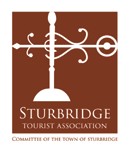 A Committee of the Town of SturbridgeMeeting Agenda Wednesday, December 15, 2021 6:30 p.m.In Person MeetingLocation: Sturbridge Town HallJulian Room308 Main Street, Sturbridge, MA 01566Call to OrderReview of Minutes – November 10, 2021Old BusinessWeb Site Update: Review Steps to Ramp Up the WebsiteWeb Site: Review Proposals for Web Site CultivationBusiness of the Year Program Continued Discussion of State and Regional Tourism Funding Discussion of Fall 2020 and Winter 2021 MarketingNew Business Financial and Budget Update  Monthly Activity Report - EDTCNext Meeting: Wednesday, January 12, 2022 6:30 p.m.Adjournment